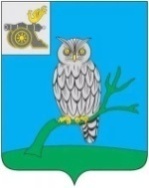 АДМИНИСТРАЦИЯ МУНИЦИПАЛЬНОГО ОБРАЗОВАНИЯ «СЫЧЕВСКИЙ РАЙОН»  СМОЛЕНСКОЙ ОБЛАСТИ Р А С П О Р Я Ж Е Н И Еот  17 апреля 2024 года № 162-рВ соответствии с Бюджетным кодексом Российской Федерации, решением Сычевской районной Думы от 21.02.2017 года № 95                                  «Об утверждении Положения о бюджетном процессе в муниципальном образовании «Сычевский район» Смоленской области»:1. Утвердить прилагаемый отчет об исполнении бюджета  муниципального района (далее – местный бюджет) за 1 квартал  2024 года                 по доходам в сумме 108 375,8 тыс. рублей и по расходам в сумме                               93 915,1  тыс. рублей с превышением доходов над расходами (профицит местного бюджета)  в сумме 14 460,7 тыс. рублей.2. Опубликовать настоящее распоряжение в газете «Сычевские вести».Глава муниципального образования«Сычевский район» Смоленской области                                        Т.П. ВасильеваОб утверждении отчета                   об исполнении бюджета муниципального района                     за 1 квартал 2024 года